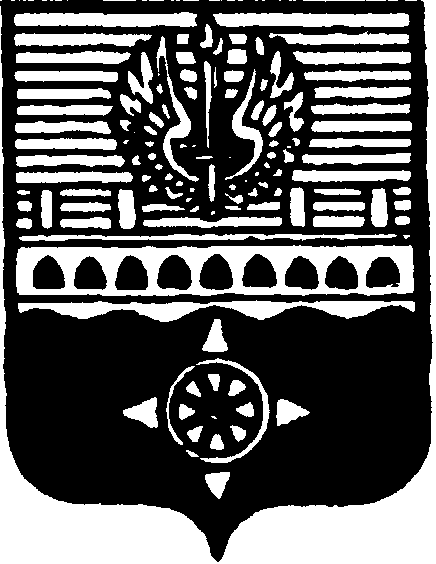 СОВЕТ ДЕПУТАТОВМУНИЦИПАЛЬНОГО ОБРАЗОВАНИЯ ГОРОД ВОЛХОВВОЛХОВСКОГО МУНИЦИПАЛЬНОГО РАЙОНАЛЕНИНГРАДСКОЙ ОБЛАСТИРЕШЕНИЕот  19 декабря  2019 года                                                                                    № 26Об  утверждении  Положения  о  порядке   присутствияграждан  (физических лиц), в том числе представителей организаций  (юридических лиц),  общественных объединений,  государственных  органов  и  органов местного самоуправления на заседаниях Совета депутатов МО город ВолховРуководствуясь положениями  Федерального закона от 06.10.2003 №131-ФЗ «Об общих принципах организации местного самоуправления в Российской Федерации», ст. 15 Федерального закона от 09.02.2009 № 8-ФЗ «Об обеспечении доступа к информации о деятельности государственных органов и органов местного самоуправления», Уставом МО город Волхов, Совет депутатов муниципального образования город Волхов Волховского муниципального района Ленинградской областирешил:1. Утвердить Положение о порядке присутствия граждан (физических лиц), в том числе представителей организаций (юридических лиц), общественных объединений, государственных органов и органов местного самоуправления, на заседаниях Совета депутатов МО город Волхов (далее – Положение) согласно Приложению к настоящему решению.2. Признать утратившим силу решение Совета депутатов МО город Волхов  от 29.04.2015 № 34 «Об утверждении Порядка обеспечения присутствия граждан (физических лиц), в том числе представителей организаций (юридических лиц), общественных объединений, государственных органов и органов местного самоуправления, на заседаниях коллегиальных органов местного самоуправления, а также на заседаниях коллегиальных органов органов местного самоуправления МО город Волхов».3. Настоящее решение подлежит официальному опубликованию в сетевом издании «ВолховСМИ» и газете «Волховские огни» и вступает в силу на следующий день после его официального опубликования в сетевом издании «ВолховСМИ». 4. Контроль за исполнением настоящего решения возложить на председателей постоянных депутатских комиссий Совета депутатов МО город Волхов.Глава Муниципального образования город ВолховВолховского муниципального районаЛенинградской области                                                                     Арутюнян А.Ю.Утверждено решением Совета депутатовМО город Волховот 19 декабря 2019 года № 26ПриложениеПоложениео порядке присутствия граждан (физических лиц),в том числе представителей организаций (юридических лиц), общественных объединений, государственных органови органов местного самоуправления, на заседанияхСовета депутатов МО город Волхов Статья 1. Общие положенияНастоящее Положение устанавливает порядок и  требования к организации присутствия граждан (физических лиц), в том числе представителей организаций (юридических лиц), общественных объединений, государственных органов и органов местного самоуправления (далее по тексту – заинтересованные лица) на заседаниях Совета депутатов муниципального образования город Волхов Волховского муниципального района Ленинградской области (далее  по тексту – Совет депутатов), а также права и обязанности указанных лиц.Настоящее Положение не распространяет свое действие на случаи присутствия на заседаниях Совета депутатов:- лиц, приглашенных по инициативе Совета депутатов, его председателя, председателя постоянной депутатской комиссии;- должностных лиц, присутствие которых на заседаниях предусмотрено Уставом МО город Волхов, Регламентом Совета депутатов в связи с осуществлением ими должностных (служебных) обязанностей;- представителей средств массовой информации.Статья 2. Оповещение о заседании и подача заявок на участие2.1. Оповещение заинтересованных лиц о заседании осуществляется  в порядке, установленном Регламентом Совета депутатов,  не позднее, чем за 3 календарных дня до начала очередного заседания, и не позднее чем за 2 календарных дня до проведения внеочередного заседания,  путем размещения информационного сообщения  на информационном стенде Совета депутатов  и на официальном сайте Совета депутатов.2.2. В   информационном сообщении о проведении заседания  указываются контактные данные структурного подразделения Совета депутатов – аппарата Совета депутатов:- почтовый (фактический) адрес,- адрес электронной почты,- время для подачи заявок на присутствие на заседании, - контактный телефон,- иная справочная информация.2.3. В целях присутствия на заседании заинтересованные лица направляют заявку о намерении присутствовать на заседании (далее – заявка) по форме согласно Приложению № 1 к настоящему Положению в срок, не позднее 16 часов 00 минут дня, предшествующего дню проведения соответствующего заседания.2.4. Заявки подаются заинтересованными гражданами в аппарат Совета депутатов в письменном либо  электронном виде посредством направления заявки на почтовый адрес либо адрес электронной почты, указанные в информационном сообщении, и подлежат регистрации в порядке их поступления в Совет депутатов в журнале учета заявок с указанием данных заинтересованных лиц, даты  и времени поступления заявок, по форме согласно Приложению № 2 к настоящему Положению.Статья 3. Организация заседания в случае присутствия заинтересованных лиц3.1. В зале заседаний Совета депутатов отводятся места для заинтересованных лиц.3.2. В случае превышения числа заинтересованных лиц, представивших заявку, числа свободных мест в зале заседаний, их размещение производится в порядке очередности по дате и времени получения заявки. В случае наличия свободных мест после допуска в зал всех заинтересованных лиц, подавших заявки, к присутствию на заседании – по решению председательствующего на заседании – могут быть допущены заинтересованные лица, не подавшие заявки.3.3. Заинтересованные лица допускаются в зал по предъявлении документа, удостоверяющего личность,  лицу, осуществляющему регистрацию. 3.4. Заинтересованные лица не допускаются на заседание в случаях:- отсутствия документа, удостоверяющего личность;- отсутствие документа, подтверждающего полномочия (для представителей организаций (юридических лиц), общественных объединений, государственных органов и органов местного самоуправления).В случае несоответствия заявки требованиям, установленным настоящим Положением заинтересованное лицо может быть не допущено на заседание.3.4. Заинтересованные лица допускаются в зал не ранее, чем за 15 минут и не позднее, чем за 5 минут до начала заседания.Статья 4. Права и обязанности заинтересованных лиц4.1. Заинтересованные лица обязаны:- соблюдать требования Регламента Совета депутатов, а также требования настоящего Положения;- соблюдать общепризнанные нормы этики;- не распространять не соответствующие действительности сведения о ходе заседания, а также сведения, порочащие честь, достоинство и деловую репутацию депутатов и сотрудников аппарата Совета депутатов;- при получении информации от депутатов и сотрудников аппарата Совета депутатов ставить их в известность о проведении аудио- и видеозаписи, кино- и фотосъемки;- заканчивать установку видео- и фотоаппаратуры не позднее, чем за пять минут до начала заседания;- не перемещаться по залу заседаний после объявления председателем Совета депутатов о начале заседания, за исключением перемещения в пределах мест, специально отведенных для заинтересованных лиц, если это не мешает проведению соответствующего мероприятия;- не вмешиваться в ход проведения заседания (под вмешательством понимаются: устные высказывания или действия, имеющие целью привлечь к себе внимание присутствующих или прервать ход мероприятия; ведение видео- и фотосъемки способами, мешающими ходу мероприятия; перемещение, создающее помехи проведению мероприятия, а также другие действия, отрицательно влияющие на ход мероприятия);-  отключать во время проведения официальных мероприятий мобильные телефоны;-  соблюдать правила пропускного режима, общественного порядка в здании, где проводится заседание.4.2. Председательствующий на заседании может предоставить заинтересованному лицу право задать вопрос или выступить по рассматриваемому вопросу.4.3. Заинтересованные лица не участвуют в обсуждении и принятии решений.4.4. Заинтересованные лица удаляются из зала заседаний, если обсуждаемая на заседании информация отнесена в установленном федеральным законом порядке к сведениям, составляющим государственную или иную охраняемую законом тайну.4.5. Гражданин, получивший замечание от председательствующего за совершение действий, препятствующих нормальному ходу заседания, при повторном замечании может быть удалён из зала по решению председательствующего.4.6. Отказ Гражданину в доступе на заседание или удаление его с заседания могут быть обжалованы в судебном порядке.Приложение № 1к Положению о порядке  присутствия граждан (физических лиц), в том числе представителей организаций (юридических лиц), общественных объединений, государственных органов и органов местного самоуправления, на заседаниях Совета депутатов МО город ВолховЗАЯВКАдля участия в заседании  Совета депутатов МО город ВолховЯ, ______________________________________________________________________,                             (фамилия, имя, отчество заявителя)паспорт серия ______________ номер ________________ выдан _________________________________________________________________________________ «__»____________ года, являюсь представителем1 _________________________________________________________(наименование организации (юридического лица), общественного объединения, государственного органа или органа местного самоуправления, представителем которого является гражданин) по доверенности №____ от «__»____________________ года,прошу включить меня в число присутствующих на заседании Совета депутатов МО город Волхова, которое состоится «___»_________________ года в «___» часов «____» мин., для присутствия при обсуждении вопроса (вопросов» №№_____ повестки заседания) «_____________________________________________________________________________________________»«_____________________________________________________________________________________________»«_____________________________________________________________________________________________».О себе сообщаю следующие контактные данные:Телефон и (или) адрес электронной почты ________________________________________________________,Адрес проживания ______________________________________________________________________________________________________________________________________________________________________.Уведомляю, что в ходе участия в заседании намереваюсь (не намереваюсь) (нужное подчеркнуть) осуществлять фото-, аудио- и видеозапись, средства телефонной и сотовой связи, радиосвязи, а также средства звукозаписи и обработки информации.С Положением о порядке присутствия граждан (физических лиц), в том числе представителей организаций (юридических лиц), общественных объединений, государственных органов и органов местного самоуправления, на заседаниях Совета депутатов МО город Волхов  ознакомлен (а), обязуюсь соблюдать. В соответствии с Федеральным законом от 27 июля 2006 г. N 152-ФЗ
"О персональных данных" (с изменениями и дополнениями) даю согласие на обработку моих персональных данных должностному лицу органа, проводящего заседание.Дата «__»_________________ года                  Заявитель ___________________	(подпись)___________________________1 Заполняется, если гражданин является представителем организации (юридического лица), общественного объединения, государственного органа или органа местного самоуправленияПриложение № 2к Положению о порядке  присутствия граждан (физических лиц), в том числе представителей организаций (юридических лиц), общественных объединений, государственных органов и органов местного самоуправления, на заседаниях Совета депутатов МО город ВолховФорма журнала регистрациизаявок на присутствие граждан на заседании Совета депутатов МО город ВолховРаспоряжение главы МО город Волхов о созыве заседания Совета депутатов МО город Волхов  №_____ от «____»_________________ 20__ года Дата, время заседания Совета депутатов МО город Волхов«______»__________________20__ г.     __________часов  ________минут№Дата и время подачи заявкиФ.И.О. гражданина/представителя организации,подавшего заявкуПаспортные данные  гражданинаАдрес регистрации/ контактный телефон гражданинаФ.И.О. сотрудника, принявшего заявку от гражданина1.…2.…3.…